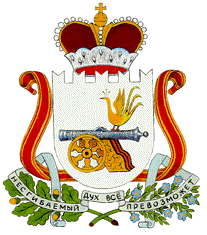 АДМИНИСТРАЦИЯАЛЕКСАНДРОВСКОГО СЕЛЬСКОГО ПОСЕЛЕНИЯМОНАСТЫРЩИНСКОГО РАЙОНА СМОЛЕНСКОЙ ОБЛАСТИП О С Т А Н О В Л Е Н И Еот  14 декабря  2017 г.             № 101-а      В соответствии с Бюджетным Кодексом Российской Федерации  и в целях организации исполнения бюджета Александровского сельского поселения по расходам и источникам финансирования дефицита бюджета Александровского сельского поселения      1. Утвердить прилагаемый Порядок составления и ведения сводной бюджетной росписи бюджета  Александровского сельского поселения согласно приложению.
     2. Старшему менеджеру Администрации обеспечить реализацию Порядка составления и ведения сводной бюджетной росписи бюджета Александровского сельского поселения.
     3. Довести настоящее распоряжение до сведения главных распорядителей средств бюджета Александровского сельского поселения.
    4. Контроль за исполнением настоящего распоряжения оставляю за собой.
    Глава  муниципального  образованияАлександровского сельского поселенияМонастырщинского районаСмоленской  области                                                                       Т.И. СтатуеваПриложениек постановлению   Администрации Александровского сельского  поселенияМонастырщинского             районаСмоленской                         области                                                                                                                                                                                            от 14.12.2017 г. № 101-аПорядоксоставления и ведения сводной бюджетной росписи бюджета Александровского сельского поселения.     Настоящий Порядок разработан в соответствии с Бюджетным Кодексом Российской Федерации, в целях организации исполнения бюджета Александровского сельского поселения по расходам и источникам финансирования дефицита бюджета Александровского сельского поселения и определяет правила составления и ведения сводной бюджетной росписи бюджета Александровского сельского поселения.1.Состав сводной росписи,порядок ее составления и утверждения   1.Сводная роспись включает в себя:   - расходы бюджета Александровского сельского поселения на год в разрезе ведомственной структуры бюджета Александровского сельского поселения Монастырщинского района    -источники внутреннего финансирования дефицита бюджета Александровского сельского поселения на год в разрезе кодов источников внутреннего финансирования дефицита бюджета Александровского сельского поселения    2. Главные распорядители средств бюджета Александровского сельского поселения в течение 3 дней со дня принятия решения Совета Александровского сельского поселения о бюджете Александровского сельского поселения представляют в администрацию Александровского сельского поселения предложения по распределению бюджетных ассигнований в соответствии с ведомственной структурой,  по форме согласно приложению № 1 к настоящему Порядку.    3. Сводная роспись составляется администрацией Александровского сельского поселения в соответствии с решением Совета Александровского сельского поселения о бюджете Александровского сельского поселения по форме согласно приложению № 2 к настоящему Порядку и утверждается главой поселения.                                         2.Лимиты бюджетных обязательств     1.Лимиты бюджетных обязательств главным распорядителям средств бюджета Александровского сельского поселения утверждаются в разрезе ведомственной структуры по форме согласно приложению № 3 к настоящему Порядку.    2.Лимиты бюджетных обязательств утверждаются Главой  муниципального образования Александровского сельского поселения одновременно с утверждением сводной росписи.    3.Лимиты бюджетных обязательств утверждаются в размере бюджетных ассигнований, установленных решением Совета Александровского сельского поселения.3. Доведение показателей сводной росписи и лимитовбюджетных обязательств до главных распорядителей(главных администраторов источников)      Администрация Александровского сельского поселения в течение трех рабочих дней со дня утверждения сводной росписи и лимитов бюджетных обязательств доводит до главных распорядителей (главных администраторов источников) показатели сводной росписи по соответствующему главному распорядителю (главному администратору источников) и лимиты бюджетных обязательств в форме уведомлений согласно приложениям № 4, 5, 6 к настоящему Порядку.4. Ведение сводной росписи и изменение лимитовбюджетных обязательств.      1.Ведение сводной росписи и изменение лимитов бюджетных обязательств осуществляет Администрация Александровского сельского поселения посредством внесения изменений в показатели сводной росписи и лимиты бюджетных обязательств.Изменение сводной росписи и лимитов бюджетных обязательств осуществляется по предложениям главных распорядителей (главных администраторов источников) и утверждается Главой  муниципального образования Александровского сельского поселения.    2.Главные распорядители (главные администраторы источников) в соответствии с основаниями, установленными статьей 217 Бюджетного Кодекса РФ, и с учетом особенностей исполнения бюджета Александровского сельского поселения, представляют в Администрацию Александровского сельского поселения предложения об изменении сводной росписи и лимитов бюджетных обязательств в следующем порядке:   2.1.Главные распорядители (главные администраторы источников) письменно сообщают в Администрацию Александровского сельского поселения о предполагаемых изменениях сводной росписи и лимитов бюджетных обязательств с обоснованием предлагаемых изменений и приложением справок об изменениях сводной росписи и лимитов бюджетных обязательств:при изменении бюджетных ассигнований по расходам бюджета Александровского сельского поселения и лимитов бюджетных обязательств – справка по форме согласно приложению № 7 к настоящему Порядку;при изменении бюджетных ассигнований по источникам внутреннего финансирования дефицита бюджета Александровского сельского поселения – справки по форме согласно приложению № 8 к настоящему Порядку.По уменьшаемым бюджетным ассигнованиям главные распорядители принимают письменное обязательство о недопущении образования кредиторской задолженности.       2.2. Администрация поселения в течение семи дней со дня получения от главного распорядителя (главного администратора источников) полного пакета документов на внесение изменений в сводную роспись и лимиты бюджетных обязательств (бюджетные ассигнования) осуществляет контроль на соответствие вносимых изменений бюджетному законодательству РФ, показателям сводной росписи, лимитам бюджетных обязательств и принимает решение об их утверждении или отклонении.     2.3. В случае отклонения предлагаемых изменений сводной росписи и лимитов бюджетных обязательств администрация возвращает главному распорядителю (главному администратору источников) с сопроводительным письмом весь пакет документов с указанием причины их отклонения.     2.4. Изменения сводной росписи и лимитов бюджетных обязательств утверждаются Главой  муниципального образования Александровского сельского поселения.      2.5.  Администрация в течение трех рабочих дней со дня утверждения изменений сводной росписи и лимитов бюджетных обязательств направляет главному распорядителю (главному администратору источников) справку об изменении сводной росписи и лимитов бюджетных обязательств согласно приложениям №№ 9 и 10  к настоящему Порядку.     2.6. Изменение сводной росписи и лимитов осуществляется администрацией с учетом следующих особенностей:    - при внесении изменений в сводную роспись и лимиты бюджетных обязательств в связи с изменением состава и (или) полномочий (функций) главных распорядителей в администрацию помимо документов, перечисленных в пункте 2.1. настоящего Порядка, представляется приемопередаточная ведомость с указанием передаваемых сумм бюджетных ассигнований и лимитов бюджетных обязательств по всем кодам бюджетной классификации, согласованная в установленном порядке принимающей и передающей сторонами;     - при внесении изменений в сводную роспись и лимиты бюджетных обязательств на суммы средств, выделяемых главным распорядителям за счет резервного фонда Администрации Александровского сельского поселения, помимо документов, предусмотренных пунктом 2.2. настоящего Порядка, главным распорядителем прилагается копия правового акта администрации Александровского  сельского поселения о выделении указанных средств, принятого в установленном порядке.   3. Внесение изменений в сводную роспись и лимиты бюджетных обязательств осуществляется  до 25 декабря.Главные распорядители (главные администраторы источников) представляют в администрацию предложения об изменении сводной росписи и лимитов бюджетных обязательств до 15 декабря.Приложение № 1к Порядку составления и ведения сводной бюджетной росписи бюджета Александровского сельского поселения Распределение бюджетных ассигнований на 20____ год________________________________________________________________(наименование главного распорядителя бюджетных средств (главного администратора источников внутреннего финансирования дефицита бюджета поселения)Расходы2. Источники внутреннего финансирования дефицита бюджетаАлександровского сельского поселенияГлава Александровскогосельского поселения ____________ (_______________)Исполнитель _____________ (_______________)«_____»_______________ 20____гПриложение № 2к Порядку составления и ведения сводной  бюджетной  росписи бюджета Александровского сельского поселения Сводная бюджетная роспись бюджета Александровского сельского поселения на 20____ годРасходы2. Источники внутреннего финансирования дефицита бюджета Александровского сельского поселенияПриложение № 3к Порядку составления и ведения сводной бюджетной росписи бюджета Александровского сельского поселения Лимиты бюджетных обязательств бюджета Александровского сельского поселения на 20___ год                                                                                                                                                                                   Приложение № 4к Порядку составления и ведения сводной  бюджетной  росписи бюджета Александровского сельского поселения Администрация Александровского сельского поселенияУведомление о бюджетных ассигнованиях на 20_____ год________________________________________________________________(наименование главного распорядителя бюджетных средств)Глава Александровского сельского поселения ______________ (________________)Исполнитель _________________ (__________________)«_____»_________________ 20___ г.Приложение № 5к  Порядку составления  и ведения сводной  бюджетной  росписи бюджета Александровского сельского поселения Администрация  Александровского сельского поселенияУведомление о бюджетных ассигнованиях по источникам внутреннего финансирования дефицита на 20____ год_______________________________________________________________________(наименование главного администратора источников внутреннего финансирования дефицита бюджета)Глава Александровского сельского поселения ______________ (________________)Исполнитель _________________ (__________________)«_____»_________________ 20_____г.                                                                                                                                                                                   Приложение № 6к Порядку составления и ведения сводной  бюджетной  росписи бюджета Александровского сельского поселения Администрация  Александровского  сельского  поселенияУведомление о лимитах бюджетных обязательств на 20____ год________________________________________________________________(наименование главного распорядителя бюджетных средств)Глава Александровского сельского поселения  ______________ (________________)Исполнитель _________________ (__________________)«_____»_________________ 20_____г.                                                                                                                                                                                  Приложение № 7к Порядку составления и ведения сводной  бюджетной  росписи бюджета Александровского сельского поселения Справка об изменении бюджетных ассигнований по расходам и лимитов бюджетных обязательств на 20____ год________________________________________________________________(наименование главного распорядителя бюджетных средств)основание для внесения изменения ____________________________________________________________________                                           (решение Совета, распоряжение)от «_____»______________ ________г. № _____ по вопросу ___________________Глава Александровского сельского поселения  ______________ (________________)Исполнитель _________________ (__________________)«_____»_________________ 20___г.Приложение № 8к Порядку составления и ведения сводной  бюджетной  росписи бюджета Александровского сельского поселения Справка об изменении бюджетных ассигнований по источникам внутреннего финансирования дефицита бюджета на 20____ год_______________________________________________________________(наименование главного распорядителя бюджетных средств)основание для внесения изменения ____________________________________________________________________                                               (решение Совета, распоряжение)от «_____»______________ ________г. № _____ по вопросу _____________________________________________________________________________________Глава Александровского сельского поселения  ______________ (________________)Исполнитель _________________ (__________________)«_____»_________________ 20____г.Приложение № 9к Порядку составления и ведения сводной  бюджетной  росписи бюджета Александровского сельского поселения Администрация Александровского сельского поселения                                                                                 Справка – уведомление № ______об изменении бюджетных ассигнований по расходам и лимитов бюджетных обязательств на 20____ год                                                                 ________________________________________________________________(наименование главного распорядителя бюджетных средств)основание для внесения изменения _____________________________________________________________________                                         (решение Совета, распоряжение)от «_____»______________ ________г. № _____ по вопросу _________________Глава Александровского сельского поселения  ______________ (________________)Исполнитель _________________ (__________________)«_____»_________________ 20_____г.                                                                                                                                                                                                                  Приложение № 10к Порядку составления и ведения сводной бюджетной  росписи бюджета Александровского сельского поселения Администрация Александровского сельского поселенияСправка – уведомление № ______об изменении бюджетных ассигнований по источникам внутреннего финансирования дефицита бюджета на 20____ год________________________________________________________________(наименование главного распорядителя бюджетных средств)основание для внесения изменения ____________________________________________________________________                                                                                                 (решение Совета, распоряжение)от «_____»______________ ________г. № _____ по вопросу _________________Глава Александровского сельского поселения  ______________ (________________)Исполнитель _________________ (_________________)«_____»_________________ 20____г.      Об утверждении Порядка составления и ведения сводной бюджетной росписи бюджета Александровского сельского поселения Монастырщинского района Смоленской областиСтруктура кода классификации расходов бюджетовСтруктура кода классификации расходов бюджетовСтруктура кода классификации расходов бюджетовСтруктура кода классификации расходов бюджетовСтруктура кода классификации расходов бюджетовСтруктура кода классификации расходов бюджетовСтруктура кода классификации расходов бюджетовСтруктура кода классификации расходов бюджетовСтруктура кода классификации расходов бюджетовСтруктура кода классификации расходов бюджетовСтруктура кода классификации расходов бюджетовСтруктура кода классификации расходов бюджетовСтруктура кода классификации расходов бюджетовСтруктура кода классификации расходов бюджетовСтруктура кода классификации расходов бюджетовСтруктура кода классификации расходов бюджетовСтруктура кода классификации расходов бюджетовСтруктура кода классификации расходов бюджетовСтруктура кода классификации расходов бюджетовСтруктура кода классификации расходов бюджетовКод главного распорядителя бюджетных средствКод главного распорядителя бюджетных средствКод главного распорядителя бюджетных средствКод разделаКод разделаКод подразделаКод подразделаКод целевой статьиКод целевой статьиКод целевой статьиКод целевой статьиКод целевой статьиКод целевой статьиКод целевой статьиКод целевой статьиКод целевой статьиКод целевой статьиКод вида расходовКод вида расходовКод вида расходовКод главного распорядителя бюджетных средствКод главного распорядителя бюджетных средствКод главного распорядителя бюджетных средствКод разделаКод разделаКод подразделаКод подразделаПрограммная (непрограммная) статьяПрограммная (непрограммная) статьяПрограммная (непрограммная) статьяПрограммная (непрограммная) статьяПрограммная (непрограммная) статьяНаправление расходовНаправление расходовНаправление расходовНаправление расходовНаправление расходовгруппаподгруппаэлемент1234567891011121314151617181920Наименование кодовКод классификации источников внутреннего финансирования дефицитов бюджетаКод классификации источников внутреннего финансирования дефицитов бюджетаСумма на 20___ годНаименование кодовГлавного распорядителяКод раздела,     код подраздела,   код целевой статьи,    код вида расходовСумма на 20___ годвсегоУТВЕРЖДЕНОГлава муниципального образования Александровского сельского поселения_____________ (___________________)«_____»___________________ 20____г.Структура кода классификации расходов бюджетовСтруктура кода классификации расходов бюджетовСтруктура кода классификации расходов бюджетовСтруктура кода классификации расходов бюджетовСтруктура кода классификации расходов бюджетовСтруктура кода классификации расходов бюджетовСтруктура кода классификации расходов бюджетовСтруктура кода классификации расходов бюджетовСтруктура кода классификации расходов бюджетовСтруктура кода классификации расходов бюджетовСтруктура кода классификации расходов бюджетовСтруктура кода классификации расходов бюджетовСтруктура кода классификации расходов бюджетовСтруктура кода классификации расходов бюджетовСтруктура кода классификации расходов бюджетовСтруктура кода классификации расходов бюджетовСтруктура кода классификации расходов бюджетовСтруктура кода классификации расходов бюджетовСтруктура кода классификации расходов бюджетовСтруктура кода классификации расходов бюджетовКод главного распорядителя бюджетных средствКод главного распорядителя бюджетных средствКод главного распорядителя бюджетных средствКод разделаКод разделаКод подразделаКод подразделаКод целевой статьиКод целевой статьиКод целевой статьиКод целевой статьиКод целевой статьиКод целевой статьиКод целевой статьиКод целевой статьиКод целевой статьиКод целевой статьиКод вида расходовКод вида расходовКод вида расходовКод главного распорядителя бюджетных средствКод главного распорядителя бюджетных средствКод главного распорядителя бюджетных средствКод разделаКод разделаКод подразделаКод подразделаПрограммная (непрограммная) статьяПрограммная (непрограммная) статьяПрограммная (непрограммная) статьяПрограммная (непрограммная) статьяПрограммная (непрограммная) статьяНаправление расходовНаправление расходовНаправление расходовНаправление расходовНаправление расходовгруппаподгруппаэлемент1234567891011121314151617181920Наименование кодовКод классификации источников внутреннего финансирования дефицитов бюджетаКод классификации источников внутреннего финансирования дефицитов бюджетаСумма на 20___ годНаименование кодовГлавного распорядителяКод раздела,     код подраздела,   код целевой статьи,    код вида расходовСумма на 20___ годвсегоУТВЕРЖДЕНОГлава  МО Александровского сельского поселения_____________ (___________________)«_____»___________________ 20____г.Структура кода классификации расходов бюджетовСтруктура кода классификации расходов бюджетовСтруктура кода классификации расходов бюджетовСтруктура кода классификации расходов бюджетовСтруктура кода классификации расходов бюджетовСтруктура кода классификации расходов бюджетовСтруктура кода классификации расходов бюджетовСтруктура кода классификации расходов бюджетовСтруктура кода классификации расходов бюджетовСтруктура кода классификации расходов бюджетовСтруктура кода классификации расходов бюджетовСтруктура кода классификации расходов бюджетовСтруктура кода классификации расходов бюджетовСтруктура кода классификации расходов бюджетовСтруктура кода классификации расходов бюджетовСтруктура кода классификации расходов бюджетовСтруктура кода классификации расходов бюджетовСтруктура кода классификации расходов бюджетовСтруктура кода классификации расходов бюджетовСтруктура кода классификации расходов бюджетовКод главного распорядителя бюджетных средствКод главного распорядителя бюджетных средствКод главного распорядителя бюджетных средствКод разделаКод разделаКод подразделаКод подразделаКод целевой статьиКод целевой статьиКод целевой статьиКод целевой статьиКод целевой статьиКод целевой статьиКод целевой статьиКод целевой статьиКод целевой статьиКод целевой статьиКод вида расходовКод вида расходовКод вида расходовКод главного распорядителя бюджетных средствКод главного распорядителя бюджетных средствКод главного распорядителя бюджетных средствКод разделаКод разделаКод подразделаКод подразделаПрограммная (непрограммная) статьяПрограммная (непрограммная) статьяПрограммная (непрограммная) статьяПрограммная (непрограммная) статьяПрограммная (непрограммная) статьяНаправление расходовНаправление расходовНаправление расходовНаправление расходовНаправление расходовгруппаподгруппаэлемент1234567891011121314151617181920Структура кода классификации расходов бюджетовСтруктура кода классификации расходов бюджетовСтруктура кода классификации расходов бюджетовСтруктура кода классификации расходов бюджетовСтруктура кода классификации расходов бюджетовСтруктура кода классификации расходов бюджетовСтруктура кода классификации расходов бюджетовСтруктура кода классификации расходов бюджетовСтруктура кода классификации расходов бюджетовСтруктура кода классификации расходов бюджетовСтруктура кода классификации расходов бюджетовСтруктура кода классификации расходов бюджетовСтруктура кода классификации расходов бюджетовСтруктура кода классификации расходов бюджетовСтруктура кода классификации расходов бюджетовСтруктура кода классификации расходов бюджетовСтруктура кода классификации расходов бюджетовСтруктура кода классификации расходов бюджетовСтруктура кода классификации расходов бюджетовСтруктура кода классификации расходов бюджетовКод главного распорядителя бюджетных средствКод главного распорядителя бюджетных средствКод главного распорядителя бюджетных средствКод разделаКод разделаКод подразделаКод подразделаКод целевой статьиКод целевой статьиКод целевой статьиКод целевой статьиКод целевой статьиКод целевой статьиКод целевой статьиКод целевой статьиКод целевой статьиКод целевой статьиКод вида расходовКод вида расходовКод вида расходовКод главного распорядителя бюджетных средствКод главного распорядителя бюджетных средствКод главного распорядителя бюджетных средствКод разделаКод разделаКод подразделаКод подразделаПрограммная (непрограммная) статьяПрограммная (непрограммная) статьяПрограммная (непрограммная) статьяПрограммная (непрограммная) статьяПрограммная (непрограммная) статьяНаправление расходовНаправление расходовНаправление расходовНаправление расходовНаправление расходовгруппаподгруппаэлемент1234567891011121314151617181920Наименование кодовКод классификации источников внутреннего финансирования дефицитов бюджетаКод классификации источников внутреннего финансирования дефицитов бюджетаСумма на 20____ годНаименование кодовГлавного распорядителяКод раздела,     код подраздела,   код целевой статьи,    код вида расходов.Сумма на 20____ годвсегоСтруктура кода классификации расходов бюджетовСтруктура кода классификации расходов бюджетовСтруктура кода классификации расходов бюджетовСтруктура кода классификации расходов бюджетовСтруктура кода классификации расходов бюджетовСтруктура кода классификации расходов бюджетовСтруктура кода классификации расходов бюджетовСтруктура кода классификации расходов бюджетовСтруктура кода классификации расходов бюджетовСтруктура кода классификации расходов бюджетовСтруктура кода классификации расходов бюджетовСтруктура кода классификации расходов бюджетовСтруктура кода классификации расходов бюджетовСтруктура кода классификации расходов бюджетовСтруктура кода классификации расходов бюджетовСтруктура кода классификации расходов бюджетовСтруктура кода классификации расходов бюджетовСтруктура кода классификации расходов бюджетовСтруктура кода классификации расходов бюджетовСтруктура кода классификации расходов бюджетовКод главного распорядителя бюджетных средствКод главного распорядителя бюджетных средствКод главного распорядителя бюджетных средствКод разделаКод разделаКод подразделаКод подразделаКод целевой статьиКод целевой статьиКод целевой статьиКод целевой статьиКод целевой статьиКод целевой статьиКод целевой статьиКод целевой статьиКод целевой статьиКод целевой статьиКод вида расходовКод вида расходовКод вида расходовКод главного распорядителя бюджетных средствКод главного распорядителя бюджетных средствКод главного распорядителя бюджетных средствКод разделаКод разделаКод подразделаКод подразделаПрограммная (непрограммная) статьяПрограммная (непрограммная) статьяПрограммная (непрограммная) статьяПрограммная (непрограммная) статьяПрограммная (непрограммная) статьяНаправление расходовНаправление расходовНаправление расходовНаправление расходовНаправление расходовгруппаподгруппаэлемент1234567891011121314151617181920Структура кода классификации расходов бюджетовСтруктура кода классификации расходов бюджетовСтруктура кода классификации расходов бюджетовСтруктура кода классификации расходов бюджетовСтруктура кода классификации расходов бюджетовСтруктура кода классификации расходов бюджетовСтруктура кода классификации расходов бюджетовСтруктура кода классификации расходов бюджетовСтруктура кода классификации расходов бюджетовСтруктура кода классификации расходов бюджетовСтруктура кода классификации расходов бюджетовСтруктура кода классификации расходов бюджетовСтруктура кода классификации расходов бюджетовСтруктура кода классификации расходов бюджетовСтруктура кода классификации расходов бюджетовСтруктура кода классификации расходов бюджетовСтруктура кода классификации расходов бюджетовСтруктура кода классификации расходов бюджетовСтруктура кода классификации расходов бюджетовСтруктура кода классификации расходов бюджетовКод главного распорядителя бюджетных средствКод главного распорядителя бюджетных средствКод главного распорядителя бюджетных средствКод разделаКод разделаКод подразделаКод подразделаКод целевой статьиКод целевой статьиКод целевой статьиКод целевой статьиКод целевой статьиКод целевой статьиКод целевой статьиКод целевой статьиКод целевой статьиКод целевой статьиКод вида расходовКод вида расходовКод вида расходовКод главного распорядителя бюджетных средствКод главного распорядителя бюджетных средствКод главного распорядителя бюджетных средствКод разделаКод разделаКод подразделаКод подразделаПрограммная (непрограммная) статьяПрограммная (непрограммная) статьяПрограммная (непрограммная) статьяПрограммная (непрограммная) статьяПрограммная (непрограммная) статьяНаправление расходовНаправление расходовНаправление расходовНаправление расходовНаправление расходовгруппаподгруппаэлемент1234567891011121314151617181920Проверено:Администрациясельского поселения«____»___________ ______г.Структура кода классификации расходов бюджетовСтруктура кода классификации расходов бюджетовСтруктура кода классификации расходов бюджетовСтруктура кода классификации расходов бюджетовСтруктура кода классификации расходов бюджетовСтруктура кода классификации расходов бюджетовСтруктура кода классификации расходов бюджетовСтруктура кода классификации расходов бюджетовСтруктура кода классификации расходов бюджетовСтруктура кода классификации расходов бюджетовСтруктура кода классификации расходов бюджетовСтруктура кода классификации расходов бюджетовСтруктура кода классификации расходов бюджетовСтруктура кода классификации расходов бюджетовСтруктура кода классификации расходов бюджетовСтруктура кода классификации расходов бюджетовСтруктура кода классификации расходов бюджетовСтруктура кода классификации расходов бюджетовСтруктура кода классификации расходов бюджетовСтруктура кода классификации расходов бюджетовКод главного распорядителя бюджетных средствКод главного распорядителя бюджетных средствКод главного распорядителя бюджетных средствКод разделаКод разделаКод подразделаКод подразделаКод целевой статьиКод целевой статьиКод целевой статьиКод целевой статьиКод целевой статьиКод целевой статьиКод целевой статьиКод целевой статьиКод целевой статьиКод целевой статьиКод вида расходовКод вида расходовКод вида расходовКод главного распорядителя бюджетных средствКод главного распорядителя бюджетных средствКод главного распорядителя бюджетных средствКод разделаКод разделаКод подразделаКод подразделаПрограммная (непрограммная) статьяПрограммная (непрограммная) статьяПрограммная (непрограммная) статьяПрограммная (непрограммная) статьяПрограммная (непрограммная) статьяНаправление расходовНаправление расходовНаправление расходовНаправление расходовНаправление расходовгруппаподгруппаэлемент1234567891011121314151617181920Проверено: Администрациясельского поселения«____»___________ ______г.Структура кода классификации расходов бюджетовСтруктура кода классификации расходов бюджетовСтруктура кода классификации расходов бюджетовСтруктура кода классификации расходов бюджетовСтруктура кода классификации расходов бюджетовСтруктура кода классификации расходов бюджетовСтруктура кода классификации расходов бюджетовСтруктура кода классификации расходов бюджетовСтруктура кода классификации расходов бюджетовСтруктура кода классификации расходов бюджетовСтруктура кода классификации расходов бюджетовСтруктура кода классификации расходов бюджетовСтруктура кода классификации расходов бюджетовСтруктура кода классификации расходов бюджетовСтруктура кода классификации расходов бюджетовСтруктура кода классификации расходов бюджетовСтруктура кода классификации расходов бюджетовСтруктура кода классификации расходов бюджетовСтруктура кода классификации расходов бюджетовСтруктура кода классификации расходов бюджетовКод главного распорядителя бюджетных средствКод главного распорядителя бюджетных средствКод главного распорядителя бюджетных средствКод разделаКод разделаКод подразделаКод подразделаКод целевой статьиКод целевой статьиКод целевой статьиКод целевой статьиКод целевой статьиКод целевой статьиКод целевой статьиКод целевой статьиКод целевой статьиКод целевой статьиКод вида расходовКод вида расходовКод вида расходовКод главного распорядителя бюджетных средствКод главного распорядителя бюджетных средствКод главного распорядителя бюджетных средствКод разделаКод разделаКод подразделаКод подразделаПрограммная (непрограммная) статьяПрограммная (непрограммная) статьяПрограммная (непрограммная) статьяПрограммная (непрограммная) статьяПрограммная (непрограммная) статьяНаправление расходовНаправление расходовНаправление расходовНаправление расходовНаправление расходовгруппаподгруппаэлемент1234567891011121314151617181920Структура кода классификации расходов бюджетовСтруктура кода классификации расходов бюджетовСтруктура кода классификации расходов бюджетовСтруктура кода классификации расходов бюджетовСтруктура кода классификации расходов бюджетовСтруктура кода классификации расходов бюджетовСтруктура кода классификации расходов бюджетовСтруктура кода классификации расходов бюджетовСтруктура кода классификации расходов бюджетовСтруктура кода классификации расходов бюджетовСтруктура кода классификации расходов бюджетовСтруктура кода классификации расходов бюджетовСтруктура кода классификации расходов бюджетовСтруктура кода классификации расходов бюджетовСтруктура кода классификации расходов бюджетовСтруктура кода классификации расходов бюджетовСтруктура кода классификации расходов бюджетовСтруктура кода классификации расходов бюджетовСтруктура кода классификации расходов бюджетовСтруктура кода классификации расходов бюджетовКод главного распорядителя бюджетных средствКод главного распорядителя бюджетных средствКод главного распорядителя бюджетных средствКод разделаКод разделаКод подразделаКод подразделаКод целевой статьиКод целевой статьиКод целевой статьиКод целевой статьиКод целевой статьиКод целевой статьиКод целевой статьиКод целевой статьиКод целевой статьиКод целевой статьиКод вида расходовКод вида расходовКод вида расходовКод главного распорядителя бюджетных средствКод главного распорядителя бюджетных средствКод главного распорядителя бюджетных средствКод разделаКод разделаКод подразделаКод подразделаПрограммная (непрограммная) статьяПрограммная (непрограммная) статьяПрограммная (непрограммная) статьяПрограммная (непрограммная) статьяПрограммная (непрограммная) статьяНаправление расходовНаправление расходовНаправление расходовНаправление расходовНаправление расходовгруппаподгруппаэлемент1234567891011121314151617181920